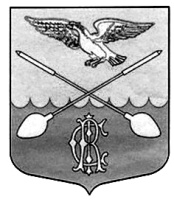  СОВЕТ ДЕПУТАТОВ МУНИЦИПАЛЬНОГО ОБРАЗОВАНИЯ ДРУЖНОГОРСКОЕГОРОДСКОЕ ПОСЕЛЕНИЕ  ГАТЧИНСКОГО МУНИЦИПАЛЬНОГО РАЙОНА ЛЕНИНГРАДСКОЙ ОБЛАСТИ(Третьего созыва)Р Е Ш Е Н И Е от  29 мая 2019 г.                                                                                                                    № 23О назначении публичных слушаний по проекту решения о внесении изменений и дополнений в правила благоустройства территории МО  Дружногорское городское поселение Гатчинского муниципального района Ленинградской области»В соответствии с Федеральным законом  от 06.10.2003 года №131-ФЗ «Об общих принципах организации местного самоуправления в Российской Федерации», приказом Минстроя России от 13.04.2017 №711/пр «Об утверждении методических рекомендаций для подготовки правил благоустройства территорий поселений, городских округов, внутригородских районов», областным законом Ленинградской области от 02.07.2003  №47-оз «Об административных правонарушениях»,  руководствуясь Уставом  МО  Дружногорское городское поселение, решением совета депутатов МО  Дружногорское городское поселение от 26.07.2006 № 77 «Об утверждении Положения «О публичных слушаниях в муниципальном образовании Дружногорское городское поселение Гатчинского муниципального района Ленинградской области» (с изменениями от 29.11.2018), Совет депутатов Дружногорского городского поселенияР Е Ш И Л:Принять проект о внесении изменений в Правила благоустройства территории благоустройства территории МО Дружногорское городское поселение Гатчинского муниципального района Ленинградской области (приложение 1 к настоящему решению);Опубликовать настоящий проект о внесении изменений в Правила благоустройства территории МО Дружногорское городское поселение Гатчинского муниципального района Ленинградской области в официальном источнике опубликования и разместить на официальном сайте Дружногорского городского поселения в информационно-телекоммуникационной сети «Интернет»;Утвердить текст информационного сообщения о проведении публичных слушаний согласно приложению 2 к настоящему решению;Организацию публичных слушаний возложить на администрацию Дружногорского городского поселения;Установить:5.1. Публичные слушания проводятся на всей территории МО Дружногорское городское поселение Гатчинского муниципального района Ленинградской;5.2. Дата, время и место проведения публичных слушаний по проекту о внесении изменений в Правила благоустройства территории муниципального образования Дружногорское городское поселение Гатчинского муниципального района Ленинградской области – 13.06.2019 года, время слушаний в 16.00 часов, по адресу: Ленинградская область, Гатчинский район, п. Дружная Горка, ул. Садовая, д. 4 – Администрация Дружногорского городского поселения.Уполномочить администрацию Дружногорского городского поселения:6.1. Провести публичные слушания в порядке, установленном Положением «О публичных слушаниях в муниципальном образовании Дружногорское городское поселение Гатчинского муниципального района Ленинградской области» от 26.07.2006 года № 77  и в соответствии с  п. 5 настоящего решения;6.2. Обеспечить размещение проекта о внесении изменений в Правила благоустройства территории МО Дружногорское городское поселение Гатчинского муниципального района Ленинградской области на официальном сайте МО Дружногорское городское поселение не позднее 30.05.2019;6.3. Обеспечить  публикацию информационного сообщения о проведении публичных слушаний не позднее 30.05.2019;6.4. Заключение о результатах проведения публичных слушаний опубликовать в официальном источнике опубликования, разместить на официальном сайте Дружногорского городского поселения в информационно-телекоммуникационной сети «Интернет»;6.5. Обеспечить доведение до населения информации о содержании проекта Правил благоустройства территории МО Дружногорское городское поселение с 30.05.2019 по 12.06.2019 в кабинете № 4 Администрации Дружногорского городского поселения по адресу: Ленинградская область, Гатчинский район, п. Дружная Горка, ул. Садовая, д. 4, с режимом работы: понедельник-четверг с 9-00 до 13-00 и с 14-00 до 18-00, пятница с 9-00 до 13-00 и с 14-00 до 17-00;6.6. Определить ответственное лицо по проведению публичных слушаний – и.о. главы администрации Дружногорского городского поселения.Предложения и замечания по проекту Правил благоустройства территории МО Дружногорское городское поселение принимаются в письменном виде до 13.05.2019 по адресу: индекс почтовый 188377, Ленинградская область, Гатчинский район, г.п. Дружная Горка, ул. Садовая, д. 4, каб. 4 – Администрация Дружногорского городского поселения с 9.00 до 13.00 и с 14.00 до 17.00 часов (кроме выходных и праздничных дней);Настоящее решение вступает в силу со дня официального опубликования, подлежит опубликованию в официальном источнике опубликования, размещению на официальном сайте Дружногорского городского поселения в информационно-телекоммуникационной сети «Интернет».    Председатель Совета депутатовДружногорского городского поселения:                                                          И.В. МоисееваПриложение 1 к решению Совета депутатов Дружногорского городского поселения №  23 от 29 мая 2019 годаПроект о внесении изменений в Правила благоустройства территории благоустройства территории МО Дружногорское городское поселение Гатчинского муниципального района Ленинградской областиВнести в решение Совета депутатов муниципального образования МО Дружногорское городское поселение Гатчинского муниципального района Ленинградской области  25.10.2017 года № 49 «Об утверждении Правил благоустройства территории МО Дружногорское городское поселение Гатчинского муниципального района Ленинградской области» (с изменениями от 29.11.2018) следующие изменения: Пункт 2 главы (статьи) 2 дополнить подпунктом 2.8:«Собственники и (или) иные законные владельцы земельных участков, в пределах таких земельных участков, а также на прилегающих территориях принимают меры по удалению  Борщевика Сосновского (травянистое растение рода Борщевик семейства Зонтичные).Удаление  Борщевика Сосновского может осуществляться следующими способами:а) механический - применяется для уничтожения Борщевика Сосновского на небольших площадях и заключается в обрезке цветков в период бутонизации и начала цветения, которые подлежат уничтожению, либо периодическом скашивании Борщевика Сосновского до его бутонизации и начала цветения с интервалом 3-4 недели. б) агротехнический: - выкапывание корневой системы Борщевика Сосновского ниже корневой шейки на ранних фазах его развития и ее уничтожение;- вспашка, которая применяется в течение вегетационного сезона Борщевика Сосновского несколько раз. -  применение затеняющих  материалов  - прекращении доступа света к растению путем укрывания поверхности участка, занятого Борщевиком Сосновского светопоглощающим материалом.в) химический - опрыскивание с соблюдением требований законодательства очагов произрастания Борщевика Сосновского гербицидами, прошедшими процедуру государственной регистрации и включенными в «Государственный каталог пестицидов и агрохимикатов, разрешенных к применению на территории РФ». Запрещается использовать гербициды на территориях детских, спортивных, медицинских учреждений, школ, предприятий общественного питания и торговли, в пределах водоохранных зон рек, речек, прудов, источников водоснабжения, а также в близости от воздухозаборных устройств. В зонах жилой застройки применение гербицидов допускается при минимальной норме расхода препарата при условии соблюдения санитарных разрывов до жилых домов не менее .Приложение 2 к решению Совета депутатов  №  23 от 29 мая 2019 годаИнформационное сообщениео проведении публичных слушанийАдминистрация Гатчинского муниципального района приглашает всех заинтересованных лиц принять участие в публичных слушаниях по проекту Правил благоустройства территории МО Дружногорское городское поселение Гатчинского муниципального района Ленинградской области.Дата и время проведения публичных слушаний – 13.06.2019, в 16-00.Место проведения публичных слушаний – Ленинградская область, Гатчинский район, п. Дружная Горка, ул. Садовая, д. 4, каб. 2.Организатор публичных слушаний – Администрация Дружногорского городского поселения, Ленинградская область, Гатчинский район, п. Дружная Горка, ул. Садовая, д. 4, каб. 4, тел. 8 (81371)-65-330.Информация о содержании проекта Правил благоустройства территории МО Дружногорское городское поселение будет доступна с 30.05.2019 по 13.06.2019 в кабинете 4 администрации Дружногорского городского поселения по адресу: Ленинградская область, Гатчинский район, п. Дружная Горка, ул. Садовая, д. 4, с режимом работы: понедельник-четверг с 9-00 до 13-00 и с 14-00 до 18-00, пятница с 9-00 до 13-00 и с 14-00 до 17-00;Информационные материалы размещены в официальном источнике опубликования Дружногорского городского поселения и на официальном сайте Дружногорского городского поселения http://www.drgp.ru в информационно-телекоммуникационной сети «Интернет».Предложения и замечания по проекту Правил благоустройства территории МО Дружногорское городское поселение принимаются в письменном виде до 12.06.2019 по адресу: индекс почтовый 188377, Ленинградская область, Гатчинский район, г.п. Дружная Горка, ул. Садовая, д. 4, каб. 4 – Администрация Дружногорского городского поселения с 9.00 до 13.00 и с 14.00 до 17.00 часов (кроме выходных и праздничных дней);  тел. 8 (81371)-65-330.